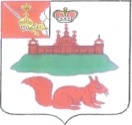 МУНИЦИПАЛЬНОЕ СОБРАНИЕКИЧМЕНГСКО-ГОРОДЕЦКОГО МУНИЦИПАЛЬНОГО РАЙОНА ВОЛОГОДСКОЙ ОБЛАСТИРЕШЕНИЕс. Кичменгский ГородокО принятии осуществления полномочийВ соответствии с Федеральным законом oт 06.10.2003 № 131-ФЗ «Об общих принципах организации местного самоуправления в Российской Федерации», Федеральным законом от 07.02.2011 № 6-ФЗ "Об общих принципах организации и деятельности контрольно-счетных органов субъектов Российской Федерации и муниципальных образований", Уставом района, Муниципальное Собрание РЕШИЛО:1. Принять органами местного самоуправления Кичменгско-Городецкого муниципального района от органов местного самоуправления муниципального образования Городецкое, сельского поселения Енангское, сельского поселения Кичменгское полномочия контрольно-счетного органа по осуществлению внешнего муниципального финансового контроля с 1 января 2017 года по 31 декабря 2017 года.Муниципальному Собранию района заключить соответствующие соглашения с администрацией муниципального образования Городецкое, администрацией сельского поселения Енангское, администрацией сельского поселения Кичменгское.2. Принять органами местного самоуправления Кичменгско-Городецкого муниципального района от органов местного самоуправления сельского поселения Енангское осуществление части полномочий по правовому обеспечению деятельности органов местного самоуправления поселения с 01 января 2017 года по 31 декабря 2017 года.Администрации района заключить соответствующее соглашение с
администрацией сельского поселения Енангское.3. Принять органами местного самоуправления Кичменгско-Городецкого муниципального района от органов местного самоуправления сельского поселения Енангское осуществление части полномочий по формированию и исполнению бюджета сельского поселения с 1 января 2017 года по 31 декабря 2017 года.Управлению финансов администрации Кичменгско-Городецкого муниципального района заключить соответствующее соглашение с администрацией сельского поселения Енангское.4. Настоящее решение вступает в силу с 1 января 2017 года и действует до 31 декабря 2017 года.Глава района                                                                                       Л.Н.Дьяковаот06.12.2016№315